Контрольная работа по информатике (длительность написания 2ч 30мин)Вариант 0.Установить соответствие, выберите правильно записанный порядок ответов:К устройствам ввода информации относят:Трекбол, клавиатура,  сенсорная панель, микрофон, джойстикСканер,  плоттер, принтер,  мышь, колонки, наушникиПроцессор, цифровые камеры,  звуковая карта, мониторМинимальная  единица измерения информации этоБайт СимволБитКилобайт Расширение имени файла, как правило, характеризует:Время создания файлаОбъем файлаМесто, занимаемое файлом на дискеТип информации, содержащейся в файле Задан полный путь к файлу C:\DOC\Proba.txt.  Каково имя корневого каталога?СDOC Proba.txt C:\DOC\Proba.txt  Установите соответствие: Дизъюнкция - этоЛогическое умножениеЛогическое следованиеЛогическое отрицаниеЛогическое равенствоC:=a mod b + a div b  . Чему равно  значение С,  если  a = 17,  b = 2В таблице приведены запросы к поисковому серверу. Для каждого запроса указан его код — соответствующая буква от А до Г. Расположите коды запросов слева направо в порядке убывания  количества страниц, которые нашёл поисковый сервер по каждому запросу.  По всем запросам было найдено разное количество страниц. Для обозначения логической операции «ИЛИ» в запросе используется символ «|», а для логической операции «И» — «&»: На рисунке – схема дорог, связывающих города А, Б, В, Г, Д, Е, Ж, К, Л, М, П, Р, С, Т. По каждой дороге можно двигаться только в одном направлении, указанном стрелкой. Сколько существует различных путей, ведущих из города А в город Т и проходящих через город Л?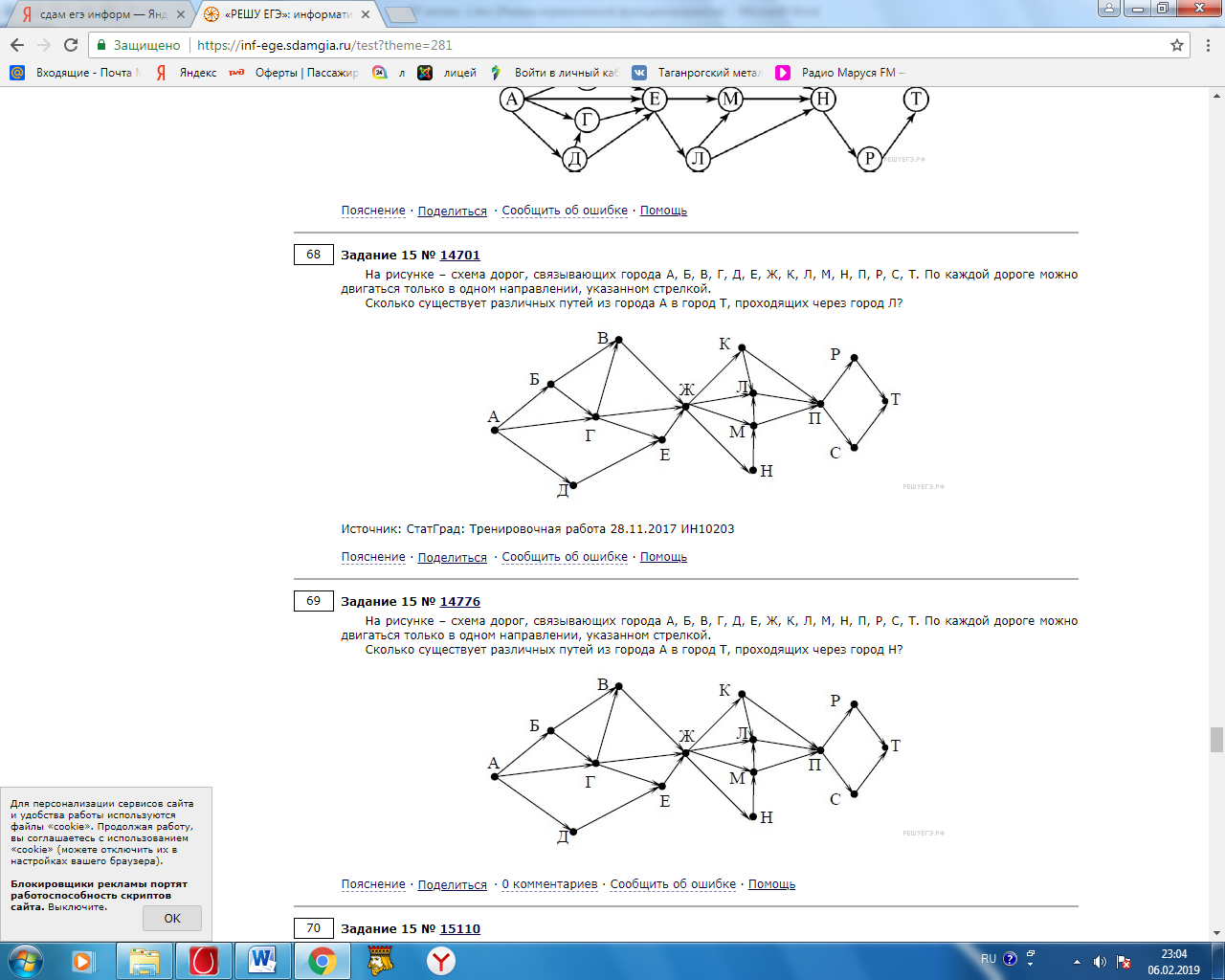 Часть В.Выполните цепочку преобразований  10→8→2→16→10   для числа 7610В системе счисления с некоторым основанием десятичное число 28 записывается как 103. Укажите это основание.Информационное сообщение, написанное 16-символьным алфавитом, имеет информационный объем 1,5 Кбайт. Сколько символов содержит это сообщение?Сколько цветов можно использовать для хранения рисунка размером 64*40 точек, если размер файла не должен превышать 2,5 Кбайта?Изображение представлено в растровом формате, без сжатия данных и заголовка. Размер изображения 512×480 точек, при этом размер файла с изображением составляет 240 килобайт. Пользователь скопировал фрагмент этого изображения размером 120×128 точек и сохранил так же в растровом формате, без заголовка и другой дополнительной информации. Определите объём полученного файла в килобайтах. В ответе укажите только число, единицы измерения указывать не нужно. Постройте таблицу истинности и логическую схему, упростив предварительно данное выражение: На соревнованиях по легкой атлетике Андрей, Борис, Володя и Сергей заняли первые четыре места. Но когда девочки стали вспоминать, как эти места распределились между победителями, то мнения разошлись:Даша сказала: "Андрей был первым, а Володя - вторым". Галя утверждала: "Андрей был вторым, а Борис - третьим". Лена считала: "Борис был четвертым, а Сергей - вторым". Ася, которая была судьей на этих соревнованиях и хорошо помнила, как распределились места, сказала, что каждая из девочек сделала одно правильное и одно неправильное заявление. Кто из мальчиков какое место занял? В ответе перечислите подряд без пробелов числа, соответствующие местам мальчиков в алфавитном порядке имен мальчиков.По данной блок-схеме сформулируйте условие задачи и напишите программу.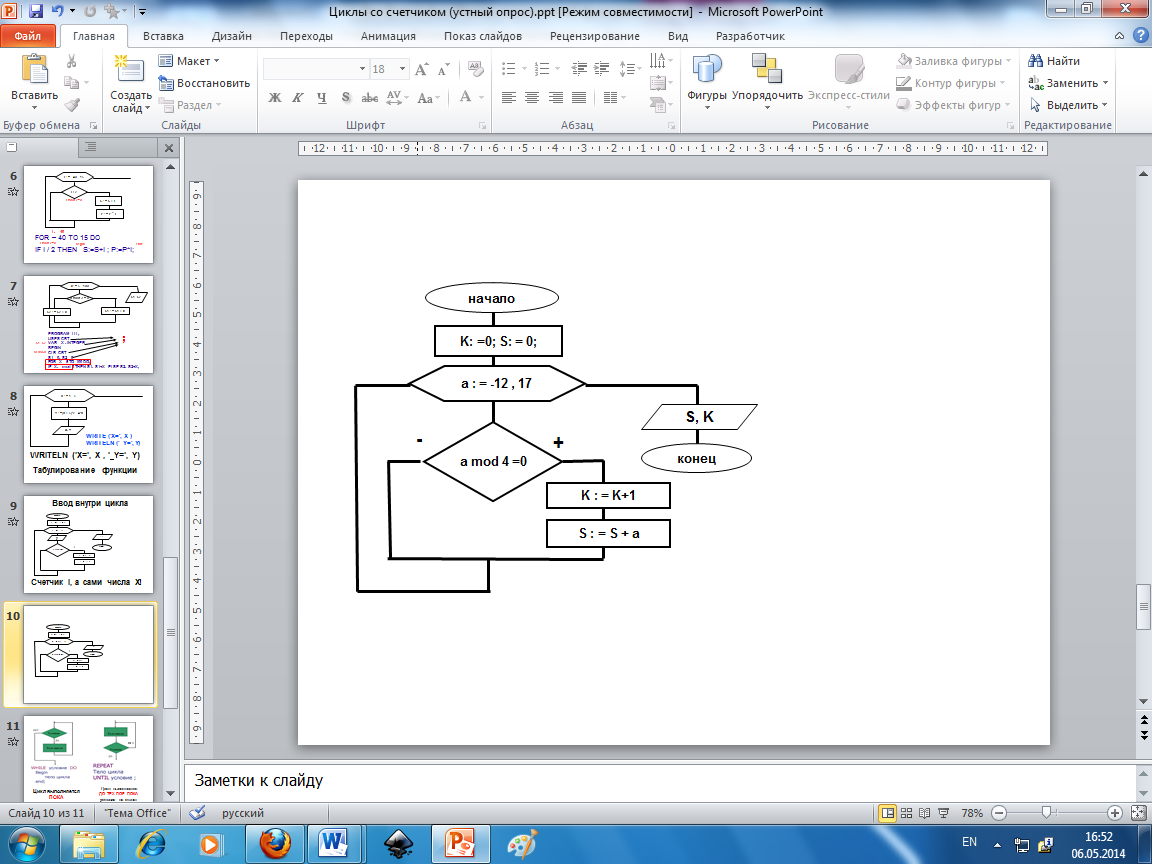 Решить задачу (математическая модель, блок-схема, программа): Найдите и выведите на экран минимальный элемент массива М(30), элементы которого задаются случайным образом из диапазона от 10 до 100. Массив предварительно выведите в строчку.1)  :=a)  оператор ввода2)  for..to..doб)  описание целочисленного значения переменной3)  write или writelnв)  оператор  присваивания4)  integerг)  оператор ветвленияIf.. then.. elseд)  оператор цикла1) Исполнимые файлыа)  txt, doc2) Текстовые файлыb)  avi, wmf3) Видеофайлыc)  exe,  comКодЗапросА(гуппи | скалярии) & (кормление | лечение)Бгуппи | скалярии | кормление | лечениеВгуппи & скалярии & кормление & лечениеГгуппи | скалярии